Мероприятия по правилам безопасного поведения людей на льду  В МАОУ Гимназия № 1 в целях повышения эффективности профилактической работы, направленной на соблюдение правил безопасного поведения людей на льду, в период с 05 по 08 ноября классными руководителями проведены профилактические беседы по безопасному поведению людей на водных объектах.                 Уважаемые родители (законные представители)!Еще раз обращаем ваше внимание на необходимость знать и соблюдать простые правила безопасности, которые помогут сохранить жизнь и здоровье всей Вашей семьи!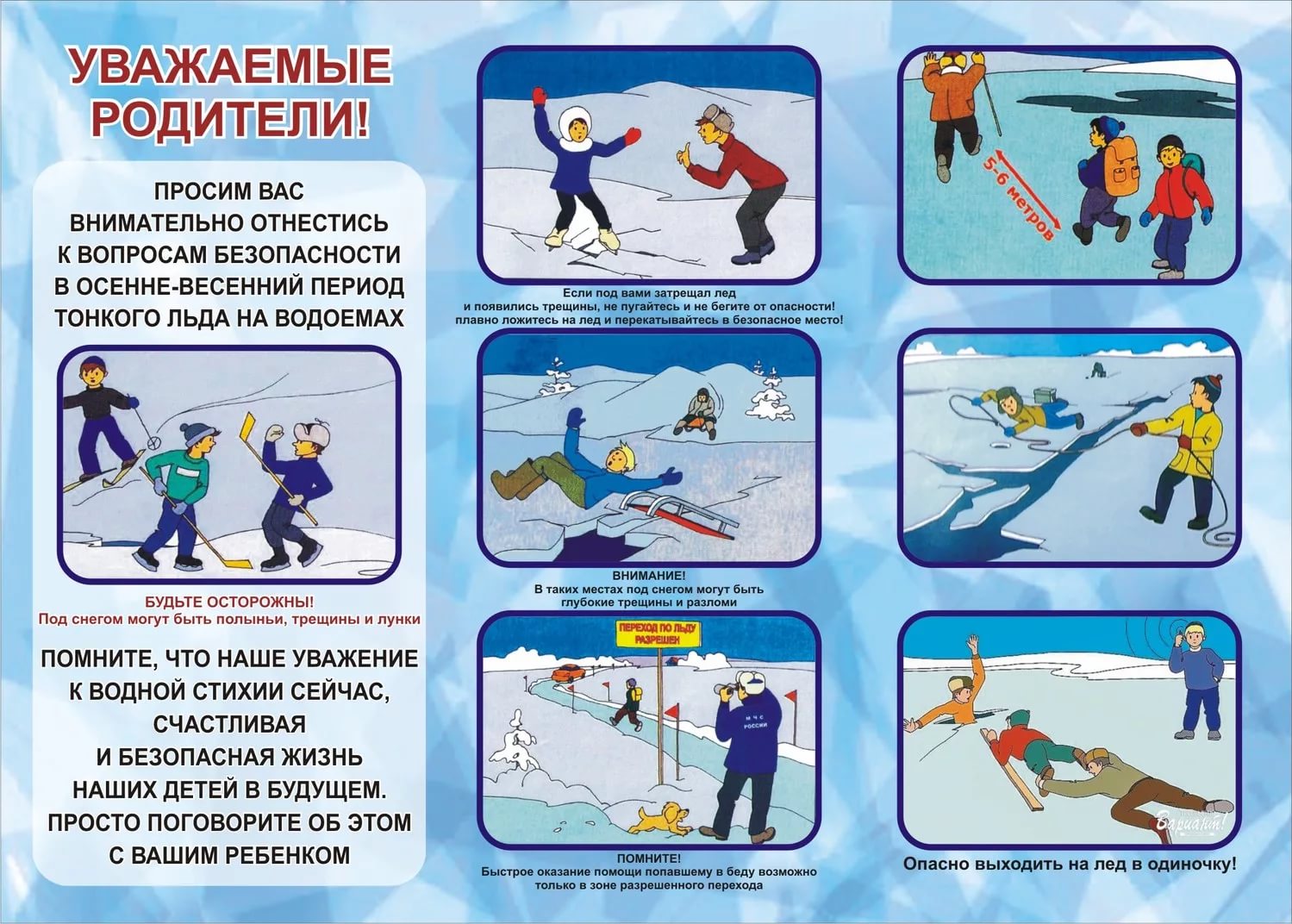 